Учебный план начального общего образования 1-4 классы (в соответствии с ФГОС НОО)  МБОУ «ШИ  с. Омолон»на  2018 - 2019 учебный  годУТВЕРЖДАЮ: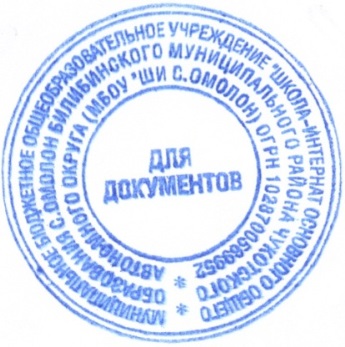 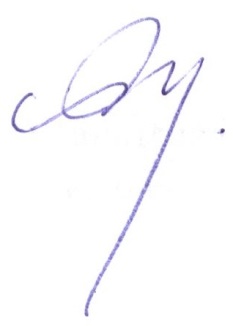 И. о. директора  МБОУ «ШИ с. Омолон»                             ____________Макарова Т.А.                                                 «28» августа 2018 года           Приказ № 47/3 - од  от 28.08.2018 года  Предметная областьУчебный предметКлассыКлассыКлассыКлассывсегоПредметная областьУчебный предмет1  2  3  4всегоОбязательная часть                                    Количество часов в неделю                                    Количество часов в неделю                                    Количество часов в неделю                                    Количество часов в неделю                                    Количество часов в неделюФилологияРусский язык555520ФилологияЛитературное чтение444315ФилологияИностранный  язык--2226Математика и информатика Математика444416Обществознание и естествознаниеОкружающий мир22228Основы религиозных культур и светской этикиОсновы религиозных культур и светской этики---------11ИскусствоИзобразительное искусство 11114ИскусствоМузыка11114Физическая культураФизкультура333312ТехнологияТехнология11114Общее количество часовОбщее количество часов2123232390Максимально допустимая  недельная нагрузка при 5-дневной учебной неделеМаксимально допустимая  недельная нагрузка при 5-дневной учебной неделе21232323Внеурочная деятельностьВнеурочная деятельность555520Всего к финансированиюВсего к финансированию26282828110